Участь педагогів гімназії у Міжнародних семінарах, конференціях та інших науково-методичних заходах у 2018 роціСпівробітництво Євроклубу «Меридіан» із навчальними закладами та освітніми установами країн Європи, Азії та США№ з/пПІБ педагогівКраїна,  містоЗміст діяльності, результати участіСтадник О.М., учитель російської мови та літературиУкраїна,  ОдесаУчасть у Міжнародній літній педагогічній школі «Університет педагогічної майстерності»Стадник О.М., учитель російської мови та літературиУкраїна,  ОдесаУчасть у Міжнародному фестивалі педагогічної творчості «Вдохновение»Стадник О.М., учитель російської мови та літературиУкраїна, ХарківУчасть у Міжнародній методичній школіКуценко І.І., учитель географіїУкраїна, ХарківУчасть у Міжнародній методичній школіГаврилова Л.П., учитель біологіїУкраїна, ХарківУчасть у Міжнародній методичній школіКрамаровська С.М., учитель англійської мовиУкраїна, ХарківУчасть у Міжнародній методичній школіПихтіна А.М., учитель англійської мовиУкраїна, ХарківУчасть у Міжнародній методичній школіДрачук О.Ю., учитель англійської мовиУкраїна, ХарківУчасть у Міжнародній методичній школіБондаренко А.В., учитель англійської мовиУкраїна, ХарківУчасть у Міжнародній методичній школіОліна Н.П., учитель англійської мовиУкраїна, ХарківУчасть у Міжнародній методичній школіВакуленко Т.В., учитель української мови та літературиУкраїна, ХарківУчасть у Міжнародній методичній школіШаптала Н.М., учитель української мови та літературиУкраїна, ХарківУчасть у Міжнародній методичній школіСліпушкіна Н.І., учитель української мови та літературиУкраїна, ХарківУчасть у Міжнародній методичній школіКраїна, партнер (організація, установа, заклад)Зміст діяльності Великобританія (Англія),приватна особаJack Quglay1.Листування з друзями за перепискою.2. Запрошення Джека  Кьюглея на відкритий захід до Дня всіх закоханих  «Happy valentine`s Day».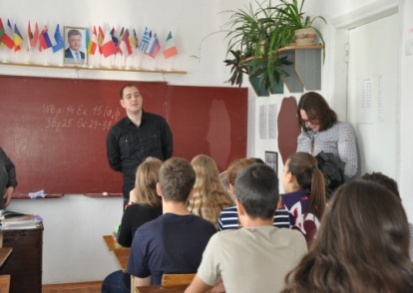 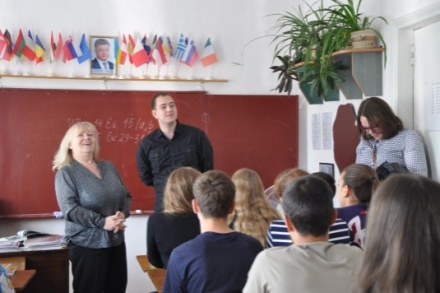 3. Участь Евроклубу у Міжнародному науково-педагогічному проекті «Інтеркрок – освітня стратегія соціалізації особистості громадянського суспільства»